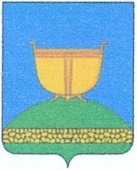 ИСПОЛНИТЕЛЬНЫЙ КОМИТЕТВЫСОКОГОРСКОГО МУНИЦИПАЛЬНОГОРАЙОНА РЕСПУБЛИКИ ТАТАРСТАНТАТАРСТАН РЕСПУБЛИКАСЫ
БИЕКТАУ МУНИЦИПАЛЕ РАЙОНЫ
БАШКАРМА КОМИТЕТЫ         Кооперативная ул., 5, пос. ж/д станция Высокая Гора,	      Кооперативная ур., 5, Биектау т/ю станциясе поселогы,   Высокогорский район, Республика Татарстан, 422700	     Биектау районы, Татарстан Республикасы, 422700Тел.: +7 (84365) 2-30-50, факс: 2-30-86, e-mail: biektau@tatar.ru, www.vysokaya-gora.tatarstan.ru             ПОСТАНОВЛЕНИЕ                                                         КАРАР             от   ____________                                                                № ______Об утверждении порядка представления, рассмотрения и оценки предложений граждан и организаций о включении в муниципальную программу «Формирование современной городской среды на территории Высокогорского муниципального района Республики Татарстан на 2017 год» общественной территории, подлежащей благоустройству в 2017 годуВо исполнение Федерального закона от 06.10.2003 № 131-ФЗ «Об общих принципах организации местного самоуправления в Российской Федерации»,  в соответствии с постановлением Правительства Российской Федерации от 10.02.2017 № 169 «Об утверждении Правил предоставления и распределения субсидий из федерального бюджета бюджетам субъектов Российской Федерации на поддержку государственных программ субъектов Российской Федерации и муниципальных программ формирования современной  городской среды», в целях повышения уровня благоустройства территорий общего пользования Высокогорского муниципального района Республики Татарстан,ПОСТАНОВЛЯЮ:1.	Утвердить Порядок представления, рассмотрения и оценки предложений граждан и организаций о включении в муниципальную программу «Формирование современной городской среды на территории Высокогорского муниципального района Республики Татарстан на 2017 год» общественной территории, подлежащей благоустройству в 2017 году, согласно Приложению № 1 к настоящему постановлению.2.	Обнародовать настоящее постановление разместив на официальном портале правовой информации Республики Татарстан (http://pravo.tatarstan.ru) и на информационном сайте Высокогорского муниципального района Республики Татарстан в составе портала муниципальных образований Республики Татарстан (http://vysokaya-gora.tatarstan.ru/) в сети Интернет. 3. Контроль за исполнением настоящего постановления оставляю за собой.Руководитель исполнительного комитетВысокогорского муниципального района                                И.Ф. ХуснутдиновПриложение № 1                                                                                        УТВЕРЖДЕНПостановлением исполнительного комитета Высокогорского муниципального района РТот  ___________№ ________ПОРЯДОКпредставления, рассмотрения и оценки предложений граждан и организаций о включении в муниципальную программу «Формирование современной городской среды на территории Высокогорского муниципального района Республики Татарстан на 2017 год» общественной территории, подлежащей благоустройству в 2017 году1. Настоящий Порядок разработан в целях упорядочения процедуры представления, рассмотрения и оценки предложений граждан и организаций о включении в муниципальную программу «Формирование современной городской среды на территории Высокогорского муниципального района Республики Татарстан на 2017 год» общественной территории, подлежащей благоустройству в 2017 году.2.	Основные понятия, используемые в настоящем Порядке:1)	уполномоченный орган – Исполнительный комитет Высокогорского муниципального района;2)	предложение – предложение от гражданина или организации с указанием общественной территории, подлежащей благоустройству в 2017 году, для включения в муниципальную программу «Формирование современной городской среды на территории Высокогорского муниципального района Республики Татарстан на 2017 год».3. Уполномоченный орган готовит извещение о приеме предложений, которое подлежит обнародованию и размещается на официальном сайте Высокогорского муниципального района в информационно-телекоммуникационной сети Интернет.4. Предложения предоставляются на бумажном носителе по форме в соответствии с приложением 1 к настоящему Порядку в уполномоченный орган по адресу 422700, Республика Татарстан, Высокогорский муниципальный район, пос. ж/д ст. Высокая Гора, ул. Кооперативная, д. 5, каб. 113, либо в отсканированном виде   направляются   на   электронную   почту   biektau@tatar.ru   с пометкой «Предложение об общественной территории». Предложение должно быть подписано направившим его лицом либо представителем. К предложению, подписанному представителем должна быть приложена надлежащим образом заверенная копия документа, подтверждающего его полномочия.5. Предложения распечатываются (при получении предложения на электронную почту) и регистрируются специалистом уполномоченного органа, который делает отметку о получении Предложения с указанием даты и времени его получения.Срок подачи предложений составляет 15 календарных дней с момента обнародования извещения о начале приема предложений. Предложения, поступившие после установленного срока, не рассматриваются, регистрируются и возвращаются гражданину или организации. В случае если по окончании срока подачи предложений не представлено ни одного предложения прием предложений считается не состоявшимся.6. Уполномоченный орган направляет принятые в срок, установленный пунктом 5 настоящего Порядка, предложения в общественную Комиссию утвержденный Постановлением исполнительного комитета Высокогорского муниципального района от 17.07.2017 №1923 «О создании общественной комиссии по осуществлению контроля и обеспечению реализации приоритетного проекта «Формирование комфортной городской среды» (далее по тексту – Комиссия).7. Комиссия рассматривает и проводит оценку представленных предложений, исходя из критериев, указанных в Приложении №2 к настоящему Порядку, в срок не более 5 рабочих дней со дня окончания срока представления предложений.8. Решение комиссии оформляется протоколом рассмотрения и оценки предложений, в котором указываются все поступившие предложения, набранные ими баллы и порядковые номера, присвоенные им по количеству набранных балов.Меньший порядковый номер присваивается предложению, набравшему наибольшее количество баллов.В случае если предложения набирают одинаковое количество баллов, меньший порядковый номер присваивается предложению, поступившему ранее других.9. В результате оценки представленных предложений общественная территория, указанная в предложении, которому присвоен наименьший порядковый номер, включается в муниципальную программу «Формирование современной городской среды на территории Высокогорского муниципального района Республики Татарстан на 2017 год».10.	Протокол рассмотрения и оценки предложений подписывается всеми членами Комиссии, присутствовавшими на заседании, и размещается на официальном сайте Высокогорского муниципального района в течение 3 рабочих дней со дня его составления.Приложение № 1 к Порядку представления, рассмотрения и оценки предложений граждан и организаций о включениив муниципальную программу «Формирование современной городской среды Высокогорского муниципального района Республики Татарстанна 2017 год» общественной территории, подлежащей благоустройству в 2017 годуПредложениеo включении в муниципальную программу «Формирование современной городской среды Высокогорского муниципального района Республики Татарстан на 2017 год» общественной территории, подлежащей благоустройству в 2017 годуВ Исполнительный комитет Высокогорского 422700, Республика Татарстан, Высокогорский муниципальный район, пос. ж/д ст. Высокая Гора, ул. Кооперативная, д. 5	Наименование организации, Ф.И.О. представителя организации, либо Ф.И.О. гражданина, представляющего предложение: __________________________________Юридический	адрес	и	фактический	адрес,	адрес регистрации по	местужительства лица, представляющего предложение:ИНН, ОГРН, КПП (для юридического лица)Паспортные данные (для физического лица)	_Номер контактного телефона (факса)	_  Изучив Порядок представления, рассмотрения и оценки предложений граждан и организаций о включении	в	муниципальную	программу «Формирование современной городской среды Высокогорского муниципального района Республики Татарстан на 2017 год» общественной территории, подлежащей благоустройству в 2017 году, предлагаем  включить  общественную территорию	 в  муниципальную  программу «Формирование  современной городской среды Высокогорского муниципального района Республики Татарстан на 2017 год». 	/ 	/	« 	» 	2017 г.(подпись)	(ФИО)Приложение № 1 к Порядку представления, рассмотрения и оценки предложений граждан и организаций о включениив муниципальную программу «Формирование современной городской среды Высокогорского муниципального района Республики Татарстанна 2017 год» общественной территории, подлежащей благоустройству в 2017 годуКритерии оценки предложений граждан и организаций о включении в муниципальную программу «Формирование современной городской среды на территории Высокогорского муниципального района Республики Татарстан на 2017 год» общественной территории, подлежащей благоустройству в 2017 году№ п/пНаименование критериев оценкиБалл, присваиваемый в соответствии с критерием оценки1.проведение	работ	по	благоустройству	общественной	территории	в	рамках государственных/муниципальных программ за последние 5 лет:проведение	работ	по	благоустройству	общественной	территории	в	рамках государственных/муниципальных программ за последние 5 лет:1.а) не проводились работы51.б) проводились работы02.продолжительность эксплуатации общественной территории пользования:продолжительность эксплуатации общественной территории пользования:2.а) более 10 лет102.б) от 3 до 10 лет52.в) до 3 лет03.потребность в элементах благоустройства общественной территории:потребность в элементах благоустройства общественной территории:3.а) обустройство прогулочной зоны твёрдым покрытием53.б) установка элементов освещения53.в) установка лавок53.г) установка урн54.проведение ежегодных культурно-массовых мероприятий:проведение ежегодных культурно-массовых мероприятий:4.а) на общественной территории проводятся культурно- массовые мероприятия ежегодно в течение последних пяти и более лет подряд104.б) на общественной территории проводятся культурно- массовые мероприятия ежегодно менее пяти последних лет подряд54.в) на общественной территории культурно-массовые мероприятия проводятся не каждый год либо на общественной территории культурно-массовые мероприятия не проводятся05.Расположение общественной территории5.а) общественная территория располагается в рекреационной зоне105.б) общественная территория располагается в непосредственной близости (100 метров и менее) от рекреационной зоны55.в) общественная территория не располагается в непосредственной близости (100 метров и менее) от рекреационной зоны либо в рекреационной зоне0